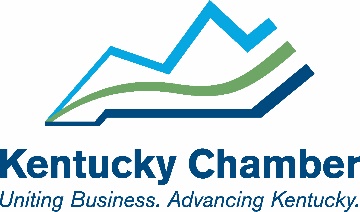 AGENDABoard of Directors MeetingTuesday, September 29, 2020 – 1:00p.m., EDTVia Zoom Webinar(Joint Meeting of 2020 and 2021 Boards)1:00 p.m.	Welcome and Call to Order					Nick Rowe										2019-2020 ChairmanWelcome New Board Members (Tab #1)Recognize Outgoing Board Members1:05 p.m.	Consent Agenda						Ashli Watts										President & CEOMinutes of the July 9, 2020 Zoom Board Meeting (Tab #2)Minutes of the July 9, 2020 Executive Committee Meeting August 31, 2020 Financial Report (Tab #3)		Janet Jakubowicz,    Treasurer                                                                                    Appointment of 2021 Council and Committee Chairs (Tab #4) Kate Shanks,VP, Public Affairs1:13 p.m.	Foundation Update						Diane Medley, ChairFundingRed River Economic Development (RRED)Business-Education RoundtableLeadership Institute for School PrincipalsWorkforce Center					Michael Rodenberg1:20 p.m.	President’s Report						Ashli WattsBusiness Service Division				Jim Ford, SVP, Business Services                     Building Project Update (Tab #5)			Steve BranscumSOAR Executive Director SearchKCCE / KCC Agreement					Sandra Wilson,President, Paducah Area Chamber | KCCE President                         Year-end Update of 2020 Business Plan (Tab #6)(Over)Sample of Q4 News Clips (Tab #7)Other1:35 p.m.	Racial Inequality Report (Tab #8)				Ashli Watts1:50 p.m.	Comments and Introduction of 2020-2021 Board Chair		Nick Rowe		(Tab #9)1:55 p.m.	Passing of the Gavel / Comments by Incoming Board Chair	Winston Griffin,										2020-2021 Chairman2:00 p.m.	Consider 2021 Business Plan (Tab #10)				Ashli Watts2:05 p.m.	Consider Proposed 2021 Budget (Tab #11)			Janet Jakubowicz										2020-2021 Treasurer/										Patrick Merchak, 										VP of Finance; CFO2:20 p.m.	2021 Legislative Agenda (Tab # 12)				Nick D’ Andrea,										Vice Chair,										Public Affairs/										Kate ShanksCompetitiveness Policy CouncilChair, Jason Keller, Charter CommunicationsInfrastructure Policy CouncilCo-Chairs, Hood Harris, AT&T Kentucky; Candace McGraw, CVGHealth Care Policy CouncilChair, Donovan Blackburn, Pikeville Medical CenterEnergy and Environment Policy CouncilChair, Blaine Early, Stites & HarbisonEducation and Workforce Policy CouncilChair, Michael Rodenberg, Murakami Manufacturing USASmall Business Policy CouncilChair, Kaelyn Query, Lexington Event CompanyNewly-formed Equine and Agriculture Policy CouncilVince Gabbard, Keeneland and Adam Hinton, Hinton Mills2:50 p.m.	General Election/PAC Endorsements/501(c)4 (Tab #13)		Laura Holoubek, Rep. Ken Upchurch / Rep. Josh Bray		PAC ChairC4 Discussion					Jonathan Shell 3:15 p.m.	Conflict of Interest and Antitrust Policy (Tab #14)		3:20 p.m.	New Business											(Next Page)3:25 p.m.	AnnouncementsScheduled Executive Committee and Board MeetingsJan. 8, 2021, Executive Committee Meeting, 10:00 a.m., - Noon (Lunch Provided), Chamber HQ, FrankfortJan. 8, 2021, Board Meeting, 1:00 p.m. – 4:00 p.m., via Zoom Webinar36th Annual Kentucky SHRM Conference, (virtual event), Oct. 13-15, 202026th Annual Kentucky Chamber Day Dinner, (virtual event), 7-9PM, Jan. 7, 2021Kentucky Chamber Mission to Germany, Oct. 14-21, 20213:30 p.m.	Closing Comments and Adjournment					